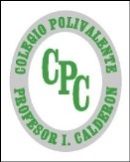   Guía Formativa N° 2 Matemática 5º Año BásicoNombre: ___________________________________________________  Fecha:       de          del    2020Objetivo de Aprendizaje: Resolver operaciones básicas y aplicarlas en situaciones problemáticas.Ejercitando números.1.-  Con los dígitos que están en el recuadro forma nueve números diferentes de seis cifras cada uno y anótalos en las líneas.  (9pts) Habilidad Análisis. 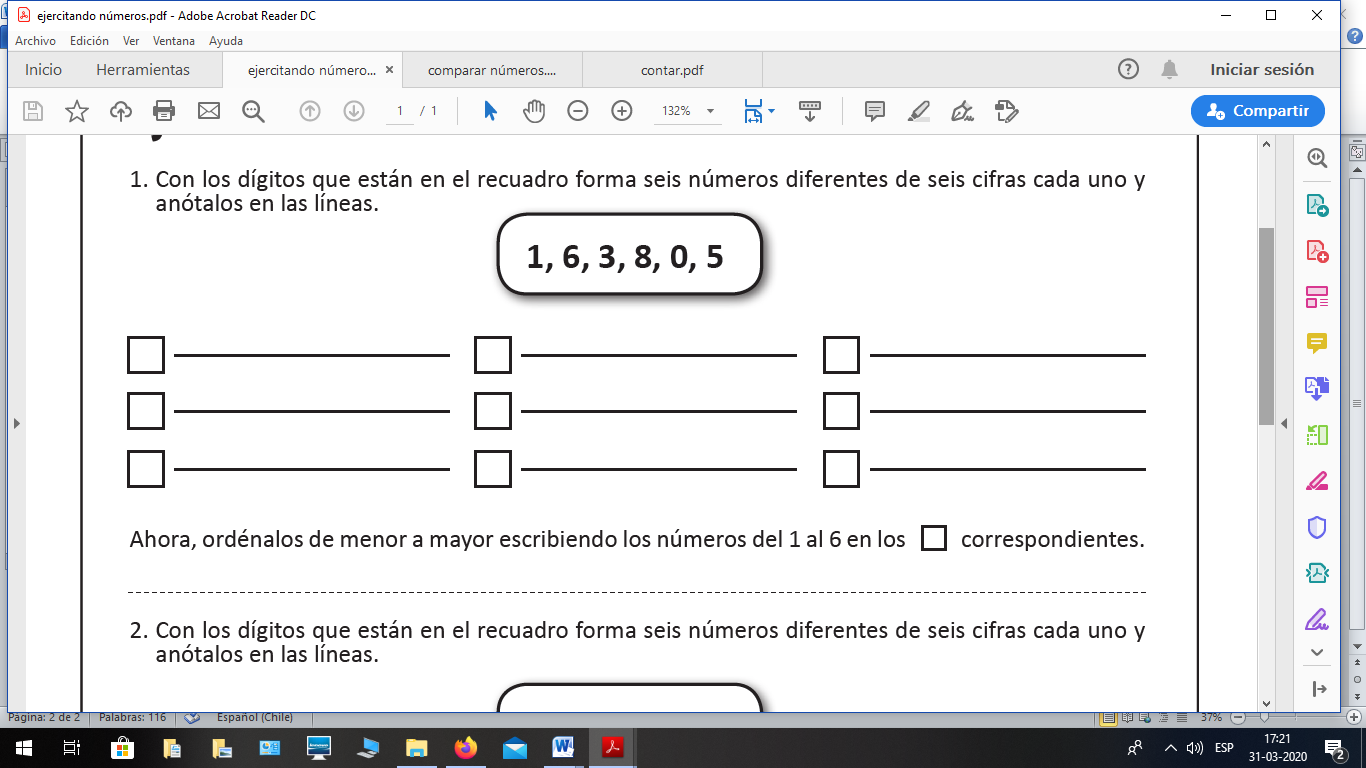 Ahora, ordénalos de menor a mayor escribiendo los números del 1 al 9 en los        correspondientes. 2.-  Con los dígitos que están en el recuadro forma nueve números diferentes de seis cifras cada uno y anótalos en las líneas.  (9pts) Habilidad Análisis. 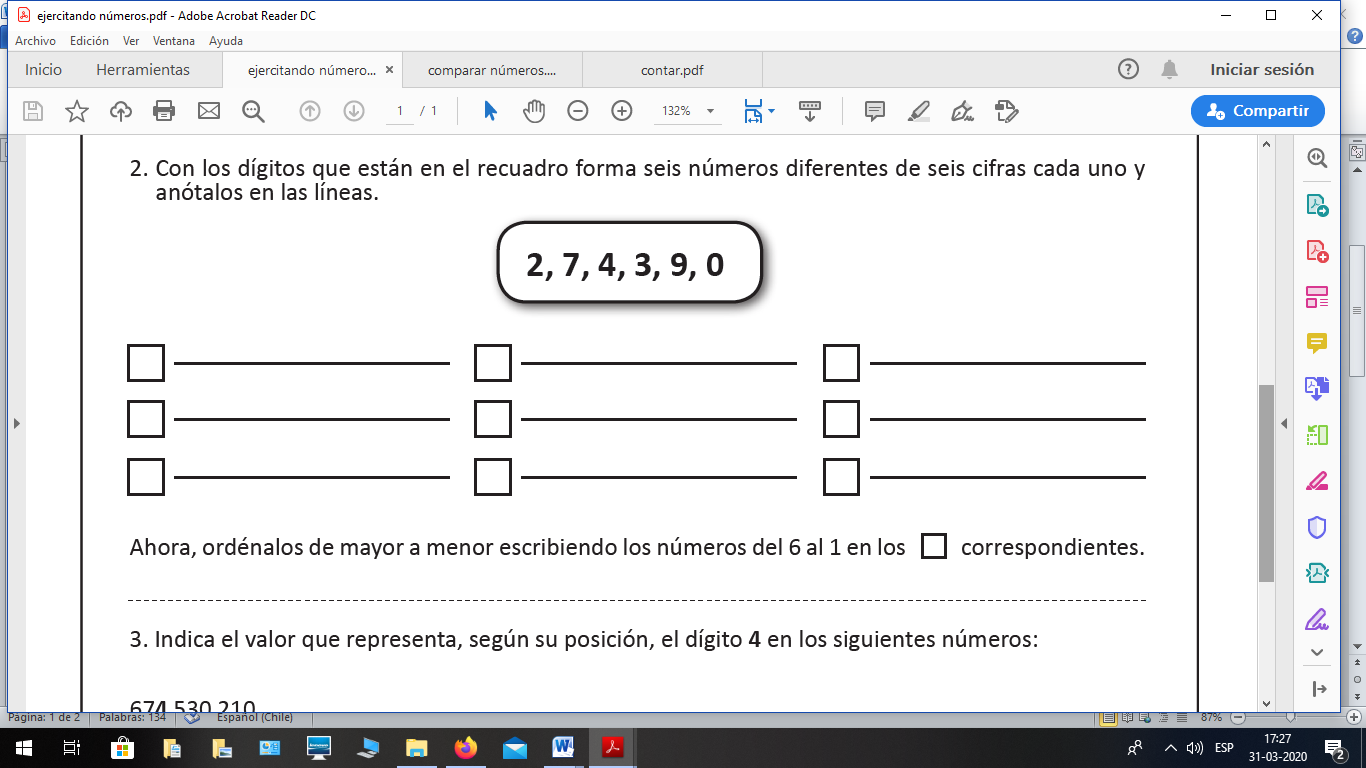 Ahora, ordénalos de mayor a menor escribiendo los números del 1 al 9 en los        correspondientes. (Donde el n° 1 es el mayor)3.-  Indica en cada número el nombre de la posición del dígito 4  y el valor que este representa. Guíate por el ejemplo. (6pts) Habilidad Análisis.Ejemplo: 865.648.032 =  Decena de mil              40.000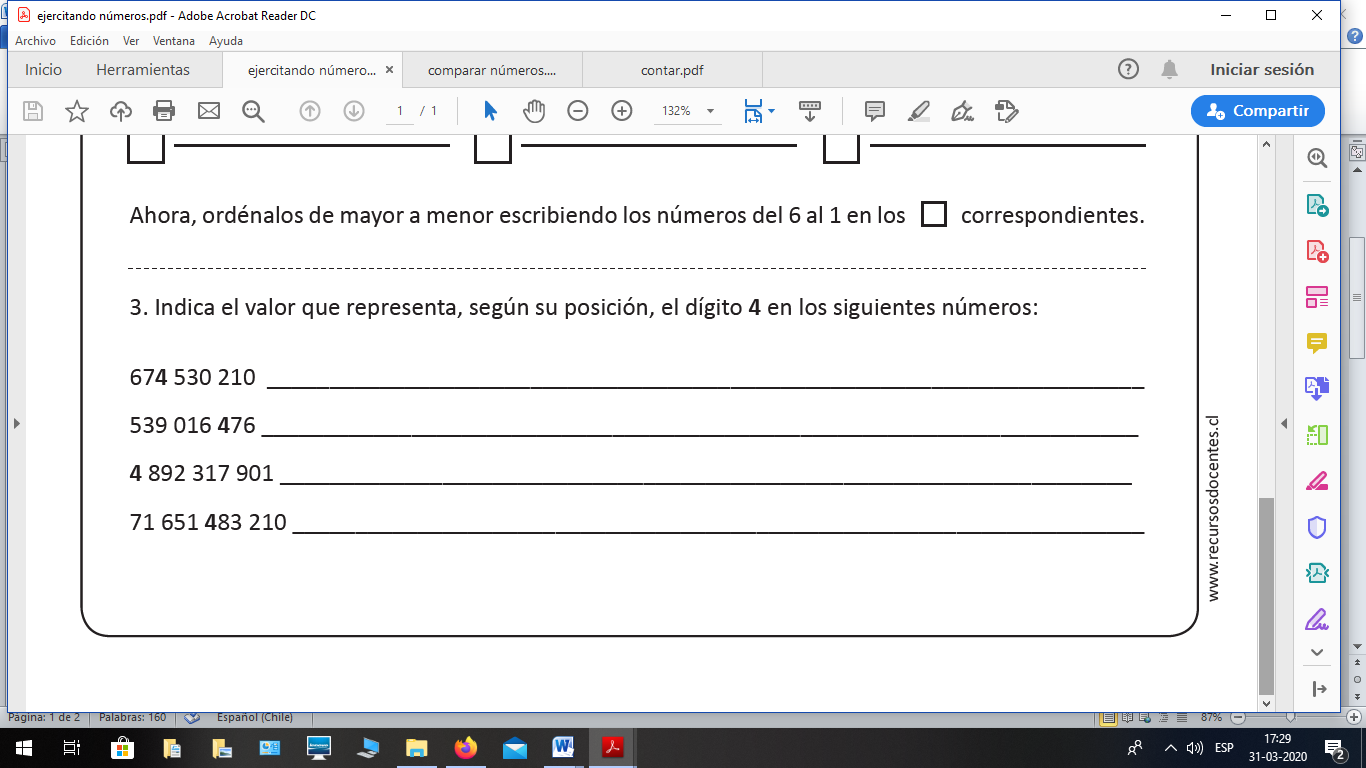 4.-  Compara los siguientes pares de números, usando los símbolos  >, < o =.  (10pts) Habilidad Análisis. 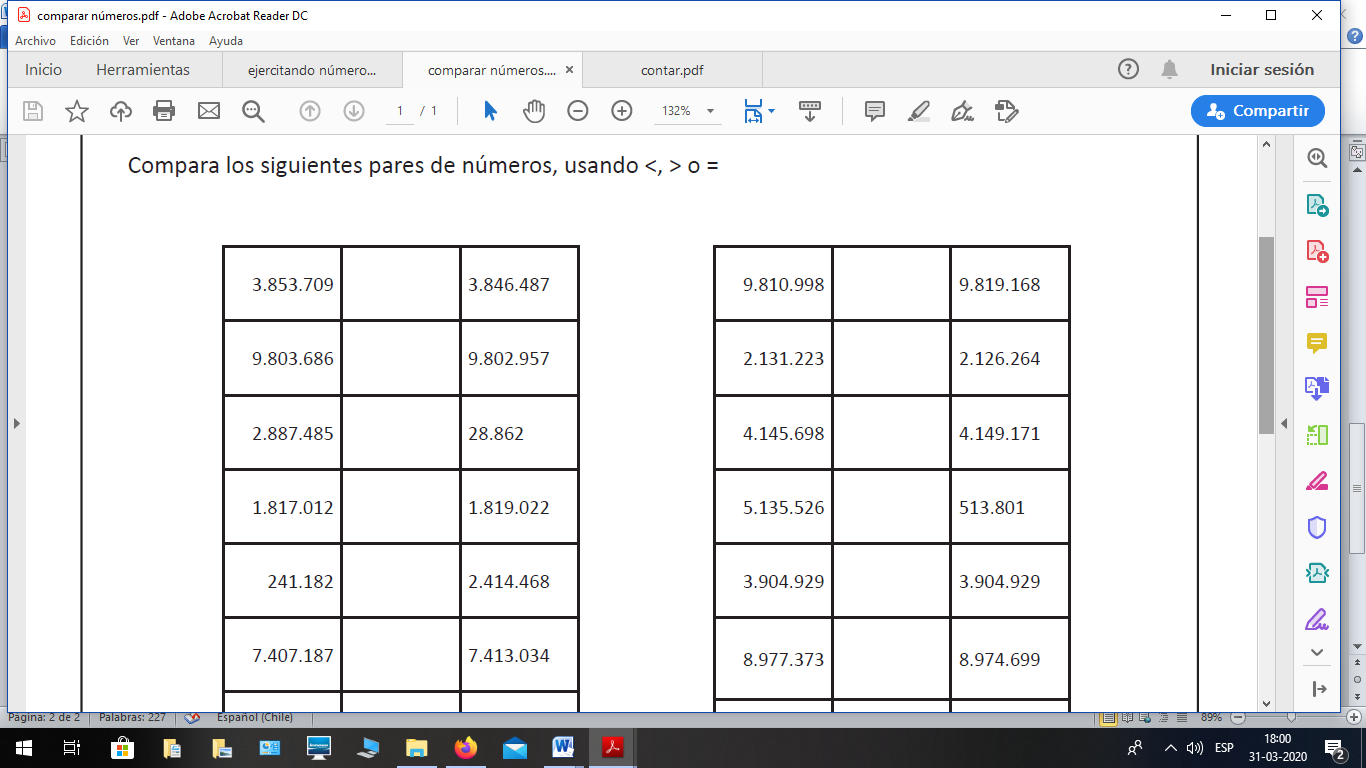 *Esta guía tiene un 60% de exigencia”                          L : 60 a 100% de logro                        NL: menos del 60% de logroPuntaje ObtenidoLNLInstrucciones:- Lee atentamente y responde  según lo solicitado.- Continúa revisando la página del Colegio para que continúes desarrollando nuevas actividades.- Envía guías resueltas al correo utp.icalderon2019@gmail.com - Complementa el trabajo de esta guía con actividades de la página 6,7,8 y 9  del cuaderno de ejercicios de la asignatura.Luego de terminar las actividades responde las siguientes preguntas.a) ¿Qué hice cuando tuve una duda?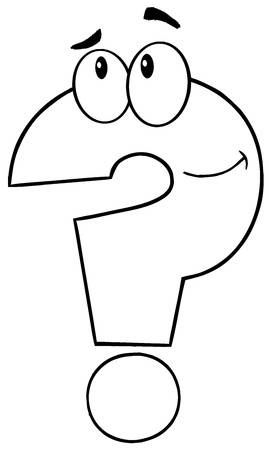 R:b) ¿Me organicé de alguna manera para realizar la actividad?R:c) ¿Haría algo distinto la próxima vez que tenga que realizar algo parecido?R: